Press release from The P.R.I.M.E. Finance FoundationThe Hague, 11 December 2020 — embargoed until 15 December 09:00 GMTP.R.I.M.E. Finance Holds its first Asia ConferenceThe P.R.I.M.E. Finance Asia Conference featured 16 speakers, including 11 P.R.I.M.E. Finance experts from the Asia-Pacific region, and was organized by a team of P.R.I.M.E. Finance experts located in Tokyo, Hong Kong, Singapore, Sydney, Auckland and New York working together with P.R.I.M.E. Finance’s Head of Secretariat in The Hague.  The theme of the conference was disruption and disputes in a changing world, and although the conference was held during the Asia-Pacific day, the issues addressed were of global relevance.  Consequently, the sessions attracted hundreds of registrants from not only the region but also from all corners of the globe.  Many watched the sessions as they were presented and many others have watched the recordings subsequently.  Adrian Orr, Governor of the Reserve Bank of New Zealand, Edwin Tong SC, Singapore’s Second Minister for Law, and Justice Anselmo Reyes of the Singapore International Commercial Court gave keynote speeches. Rick Grove, who sits on the Management Board of P.R.I.M.E. Finance, said: “We are thrilled with the tremendous positive feedback that our first Asia-Pacific conference has generated.  It is our plan for P.R.I.M.E. Finance to build on the success of this virtual conference by holding an in person Asia-Pacific regional conference in 2021.”Camilla Macpherson, Head of Secretariat of P.R.I.M.E. Finance, said: “P.R.I.M.E. Finance’s experts have a unique combination of legal and financial markets expertise. This meant that we were able to present a very diverse range of topics at our first Asia conference. Topics included trade tensions and political risk, climate change and sustainable finance, the use of technology in financial services and the challenges and opportunities of resolving disputes in a virtual context.”About P.R.I.M.E. FinanceP.R.I.M.E. Finance is based in The Hague and was established to help resolve disputes concerning complex financial transactions. The organisation has the support of key international regulatory bodies and is complementary to the on-going financial market regulatory reform process. In 2015, P.R.I.M.E. Finance joined forces with the Permanent Court of Arbitration (the PCA). The PCA is the world’s oldest arbitral institution, with over a century of experience in administering complex international proceedings. As a result, arbitrations and mediations under the P.R.I.M.E. Finance Arbitration and Mediation Rules are administered by the PCA, and parties to complex financial transactions have access to an efficient arbitration and mediation mechanism to resolve their disputes. In 2020, P.R.I.M.E. Finance won the Halsbury Rule of Law Award in the LexisNexis Law Awards, in recognition of its judicial training programme. For more information, please contact secretary@primefinancedisputes.orgContact for the MediaFor more information on the complete list of experts and further details about the P.R.I.M.E. Finance Foundation, please refer to the website: www.primefinancedisputes.org. For further information about this press release, please contact the Head of Secretariat, Camilla Macpherson, at c.macpherson@primefinancedisputes.org. 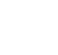 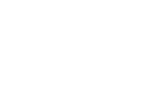 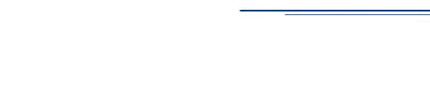 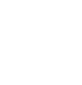 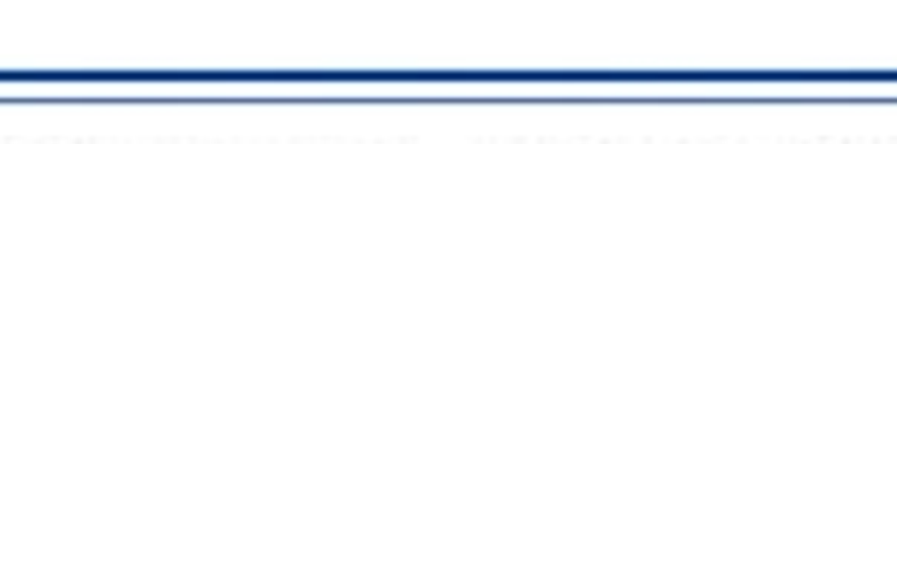 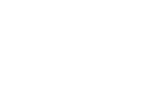 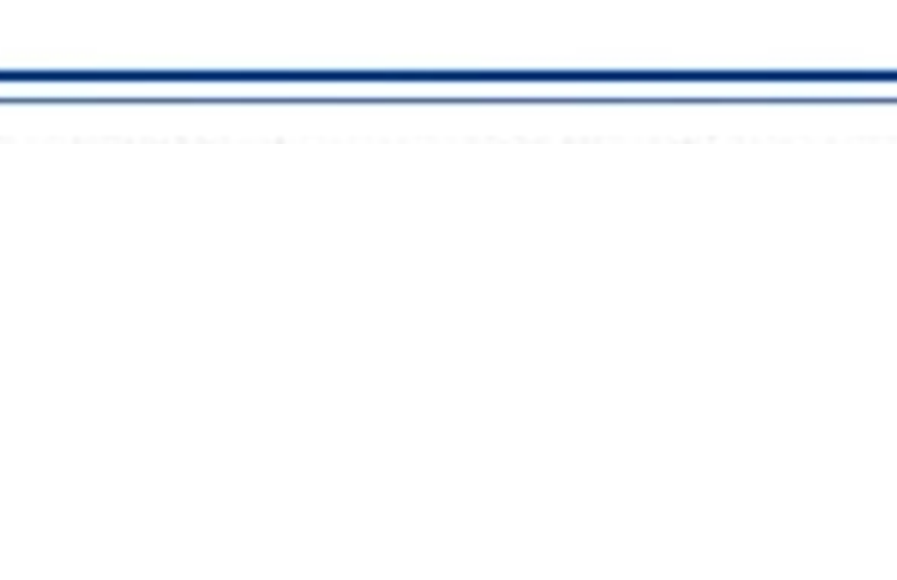 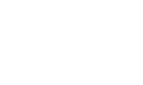 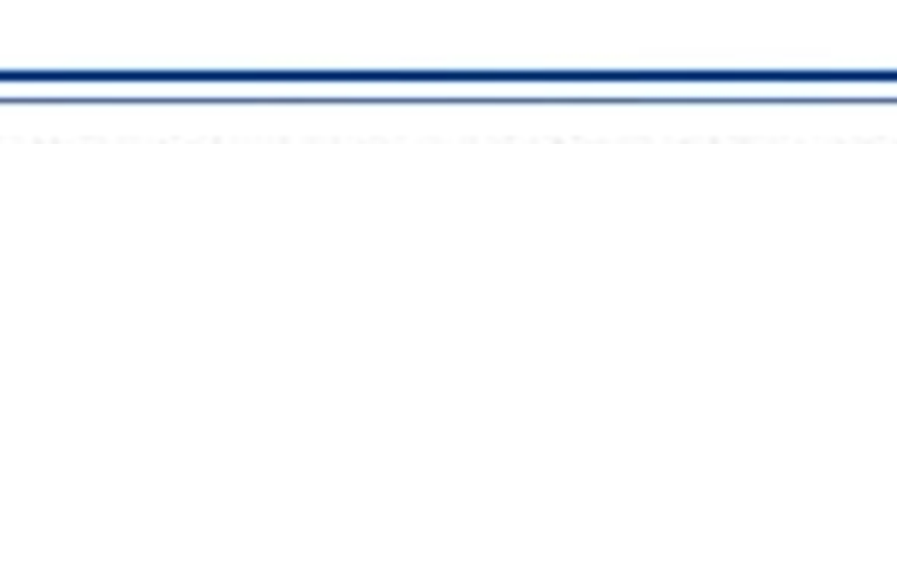 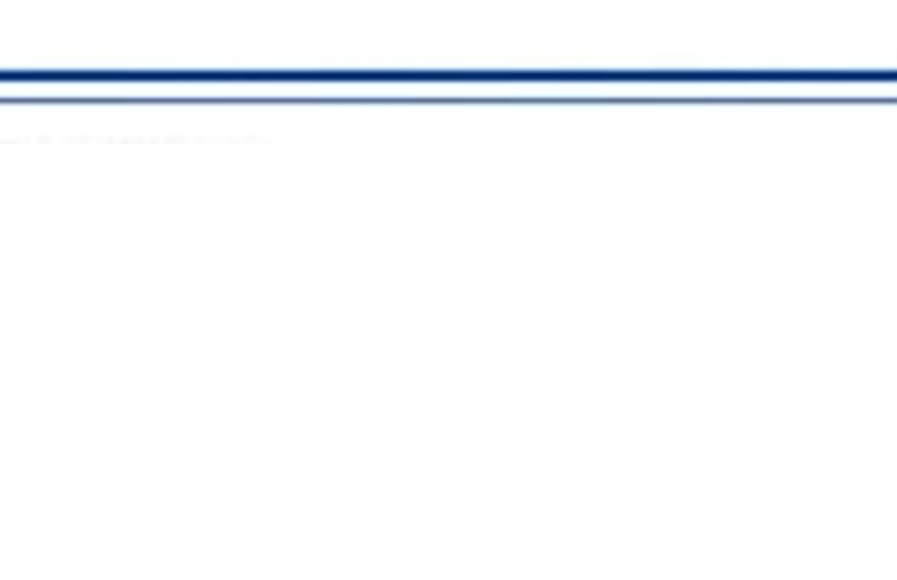 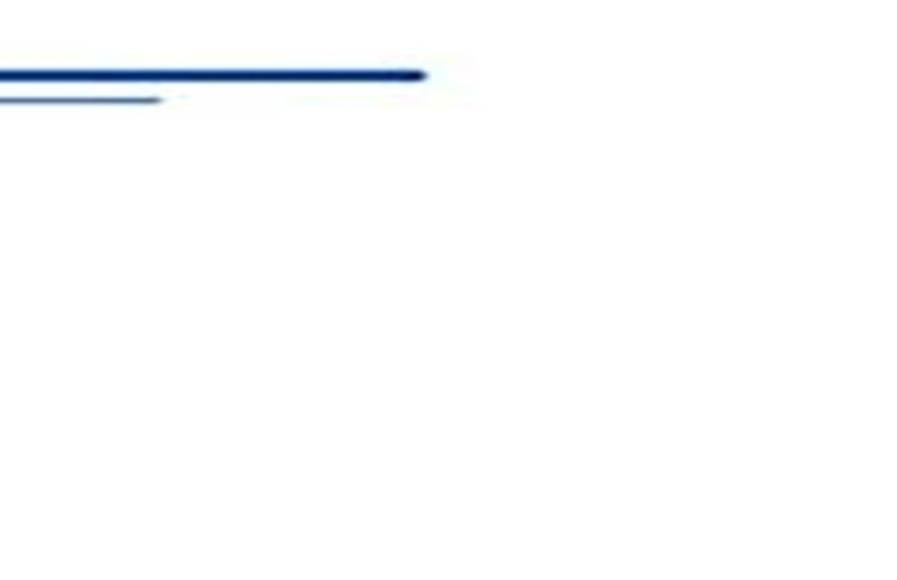 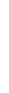 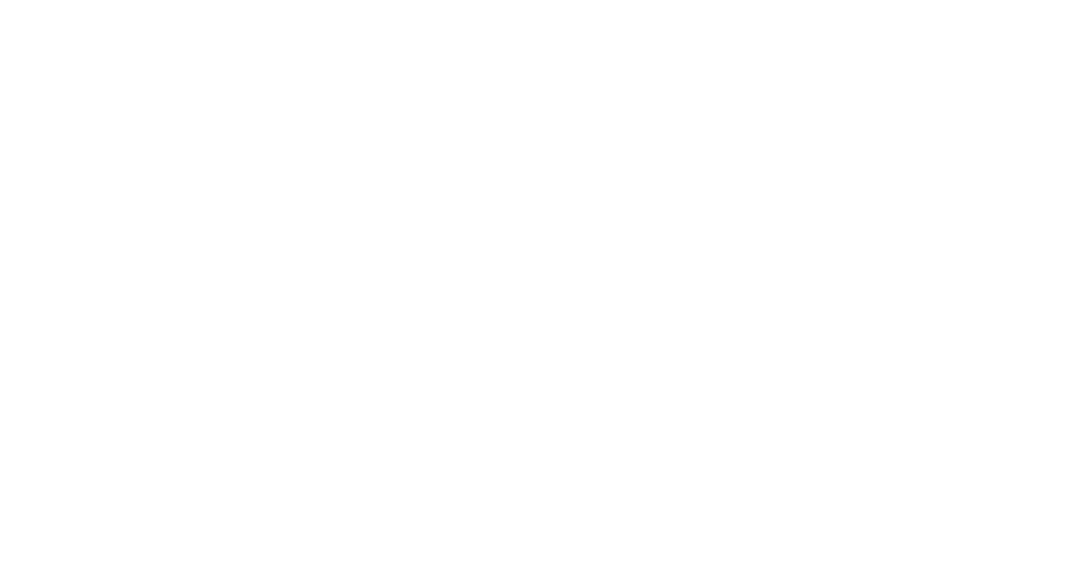 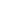 